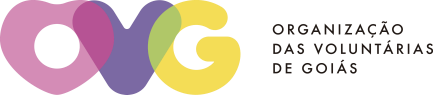 CONSELHOS DE ADMINISTRAÇÃO E FISCAL DA OVG*Atualizada em 16/12/2020CONSELHO DE ADMINISTRAÇÃOFORMA DE INGRESSO: Eleitos em Assembleia GeralCONSELHO FISCALFORMA DE INGRESSO: Eleitos em Assembleia Geral- 1 -tabela conselho de administração e fiscal ovg - outubro.2020.kpc.gepg1 - REPRESENTANTES DE ENTIDADE DA SOCIEDADE CIVIL1 - REPRESENTANTES DE ENTIDADE DA SOCIEDADE CIVIL1 - REPRESENTANTES DE ENTIDADE DA SOCIEDADE CIVIL1 - REPRESENTANTES DE ENTIDADE DA SOCIEDADE CIVILTITULARSUPLENTEVIGÊNCIA DE MANDATOVIGÊNCIA DE MANDATOTITULARSUPLENTEInícioTérminoMARCOS FERNANDO ARRIEL-01/12/1701/12/21MARCO AURÉLIO MARTINS DA SILVA-01/12/1701/12/21CÉSAR	AUGUSTO	SOTKEVICIENE MOURAMARCOS FERREIRA CABRAL01/12/1701/12/21FLÁVIO HENRIQUE DE SARMENTO SEIXAS-01/12/1901/12/21LUIZ ALBERTO PEREIRAVALDENOR CABRAL DOS SANTOS01/12/1901/12/212 - MEMBROS ELEITOS PELOS DEMAIS INTEGRANTES DO CONSELHO DENTRE PESSOAS DE NOTÓRIACAPACIDADE PROFISSIONAL E RECONHECIDA IDONEIDADE MORAL2 - MEMBROS ELEITOS PELOS DEMAIS INTEGRANTES DO CONSELHO DENTRE PESSOAS DE NOTÓRIACAPACIDADE PROFISSIONAL E RECONHECIDA IDONEIDADE MORAL2 - MEMBROS ELEITOS PELOS DEMAIS INTEGRANTES DO CONSELHO DENTRE PESSOAS DE NOTÓRIACAPACIDADE PROFISSIONAL E RECONHECIDA IDONEIDADE MORAL2 - MEMBROS ELEITOS PELOS DEMAIS INTEGRANTES DO CONSELHO DENTRE PESSOAS DE NOTÓRIACAPACIDADE PROFISSIONAL E RECONHECIDA IDONEIDADE MORALTITULARSUPLENTEVIGÊNCIA DE MANDATOVIGÊNCIA DE MANDATOTITULARSUPLENTEInícioTérminoJOVENY SEBASTIÃO CANDIDO DEOLIVEIRA (Presidente)LUIZ FELIPE CÂNDIDO DE OLIVEIRA01/12/1701/12/21FERNANDO BACELAR DE SOUSA-01/12/1901/12/21MARIA RITA DE MORAES-01/12/1901/12/213 - MEMBRO ELEITO PELOS EMPREGADOS3 - MEMBRO ELEITO PELOS EMPREGADOS3 - MEMBRO ELEITO PELOS EMPREGADOS3 - MEMBRO ELEITO PELOS EMPREGADOSTITULARSUPLENTEVIGÊNCIA DE MANDATOVIGÊNCIA DE MANDATOTITULARSUPLENTEInícioTérminoPe. JAVIER MIGUEL MAGUL(Substituto Eventual do Presidente)-01/12/1701/12/21TITULARSUPLENTEVIGÊNCIA DE MANDATOVIGÊNCIA DE MANDATOInícioTérminoANTONIO	EURIPEDES	DE	LIMA(Presidente)-01/10/1901/10/22CÁSSIA RODRIGUES DE BESSA-01/10/1901/10/22LEILA MONTEIRO SANTA BRIGIDA-01/10/1901/10/22